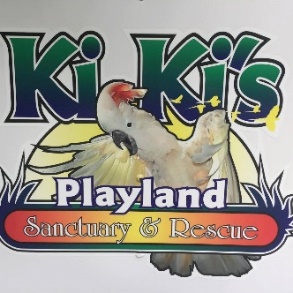 Thank you for choosing to adopt your new feathered family member. We hope to make the adoption process easy for you, however, we must ensure that all our adopted parrots are going to the best home possible. Please keep in mind that each step in the adoption process is essential to finding the right parrot to fit with your life. Like people, parrots all have individual personalities, likes and dislikes as well as vocalization levels. Please understand that all parrots at Kiki’s Playland Parrot Sanctuary and Rescue (KPPSR) are either rescued or owner surrender. As with any rescued creature, many have behavioral issues which we try to work with but may require additional work by the new owner.  Some behaviors such as feather plucking can last for the life of the bird. Once you have filled out the application, your veterinarian will be contacted, and a home check will be done. If you are approved for adoption, we will contact you and set an appointment for you to visit the rescue. You will be required to visit with your potential parrot at the rescue a minimum of three times. These visits will help you build a relationship with your potential new parrot as well as learn the proper parrot care and handling.Adoption Requirements Please initial each of the boxes to indicate that you have read and understand each of the following requirements and sign at the bottom.     As the applicant, you must be 21 years of age to adopt a parrot from KPPSR.     You must reside in your own home, not living with friends or relatives unless you           have written permission from persons living in the household.     You understand that you cannot adopt a parrot as a gift for someone else. The          parrot MUST reside with you and you must be the primary caregiver.      If for any reason you can no longer care for or must rehome the parrot you have           Adopted, you Must return the parrot back to KPPSR.     You understand that if it is found that false statements have been made on this          application or the adoption contract, KPPSR has the right to reclaim ownership of          the parrot.    You understand that all adoption fees are non-negotiable and non-refundableSignature:                 Date: Adoption ContractFirst Name:        Last Name: Address: City:  State:  Zip Code: Home Phone:    Cell Phone: Email: Please list the name and age of all persons residing at this address. Anyone over 18 years of age must initial that they are in agreement with this adoption.Type of dwelling: House  Mobile Home  Condo  Apartment Do you own your home  or Rent ?If you rent, does your landlord know you are adopting a parrot: Yes  No You will need written permission from your landlord along with their address and phone number turned in with this application. What is your occupation: What is you spouses/significant others Occupation: Do you currently own any of the following? Dogs  How many Cats  How many Ferrets  How many Others: Have you owned a parrot before? Yes  No How many hours a day will the parrot be alone: How many hours a day will the parrot be out of the cage: Who will look after the parrot if you are away? What type of parrot would you like to adopt? Would you consider a parrot with disabilities? Do you understand that some parrots have behavioral problems? Do you have, or know of an avian veterinarian? What is the name of your veterinarian? What is your veterinarians phone number? You will need to contact your veterinarian and give permission for them to speak with KPPSR.Are you aware that most parrots have the normal urge to chew wood, buttons, clothing, jewelry, furniture, or anything they get their destructive beak on?  Yes  No Are you aware that not all parrots talk, even though they have the capability?  Yes  No Are you aware that parrots are very vocal when they are hungry, need attention, or before bedtime?  Yes  No Parrots require a lot of attention and maintenance. Medical attention, and feeding a proper diet can be expensive.  Have you considered this?  Yes  No Why do think that you would be a good parrot?  I, as the adopter of the parrot, give Kiki’s Playland Parrot Sanctuary and Rescue permission to check my living arrangements, and all information given.  I certify that I, or anyone else residing in the home, have never been charged with, or convicted, of animal neglect or abuse in the state of Michigan, or any other states.  I have read this contract, and I am legally bound by all of its provisions. I also understand that all fees are due upfront, and before the parrot will be delivered.Signature:                Date: KPPSR Representative Signature:  Date: NameAgeInitial if over 18 yrs.